PROCESSO SELETIVO 003/2017LISTA DE HOMOLOGAÇÃO DAS INSCRIÇÕESO Prefeito Municipal de Irati, Estado de Santa Catarina, Sr. NEURI MEURER, no uso de suas atribuições, torna público LISTA DE HOMOLOGAÇÃO DAS INCRIÇÕES, do Processo Seletivo 003/2017, conforme segue:2 – Esta Lista De Inscrições entra em vigor na dada de sua publicação.3 – Ficam revogadas as disposições em ContrárioGabinete do Prefeito, 23 de março de 2017.NEURI MEURERPrefeito Municipal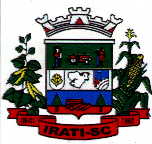 ESTADO DE SANTA CATARINAMUNICIPIO DE IRATIFONE/FAX (0**)49. 3349.0010RUA JOÃO BEUX SOBRINHO, Nº 192   –   CENTRO  –  CEP 89.856-000 – IRATI – SC.CNPJ/MF 95.990.230/0001-51PROFESSOR EDUCAÇÃO FÍSICANº INSCRCANDIDATOPÓSHRS. CURSOT. SERVIÇOPONTUAÇÃOSITUAÇÃO20MAICON R. THEBALDIDEFERIDA24CAMILA SIQUEIRADEFERIDA26ANDRIELI BERGAMASCHIDEFERIDA04IMARA A. Z. RIBOLDIDEFERIDA10JONATAN F. ANDRETTADEFERIDA